Consortium d’Amelioration Foncière Ru Bréan	MOD. B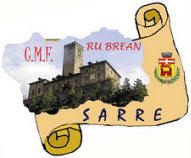 Consorzio di miglioramento Fondiario Ru Bréanc/o Scuole Elementari di Sarre Frazione Tissoret, 71 -  11010 Sarre (AO)C.F. 00467330072Tel. +39 335.560.37.11 - +39 348.166.77.97e-mail cmfrubrean@gmail.com – web www.cmfrubrean.itAl Presidente del CMF Ru BréanDELEGAIl/la sottoscritto/a _______________________________________ nato/a a ___________________________Il _______________ - C.F. _____________________________ in qualità di ____________________________DICHIARA di aver ricevuto delega dagli altri comproprietari e/o aventi diritto, sig.ria rappresentarli nei confronti di codesto Consorzio, per i seguenti immobili identificati catastalmente come riportato nel modello AChiede pertanto che ogni comunicazione venga recapitata alla mia persona, al seguente indirizzo:Via/ Loc. __________________________________________ CAP __________ COMUNE _________________Tel _____________________________ Fax ____________________ e-mail ____________________________Si impegna a:comunicare tempestivamente al Consorzio ogni eventuale variazione alla delega ricevuta;tenere informati i deleganti sull’attività e sulle richieste del Consorzio;provvedere personalmente ai pagamenti richiestiSarre lì ______________________________					   FIRMA_______________________Allegati:domanda di aggiornamento catasto consortile per cambiamento di proprietà e/o possesso (Mod. A-)copia documenti d’identità dei deleganti